CLASS SCHEDULE FOR ______ SEMESTER OF AY ____________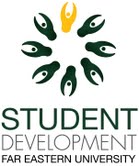 Name:_______________________________________________Year/Course:___________________________________Position and Name of Org: ______________________________Contact no/s:___________________________________TIMEMONDAYTUESDAYWEDNESDAYTHURSDAYFRIDAYSATURDAY7:30-9:00 am(Subject)(Complete Name of Prof)(Bldg. and  Room no.)9:00 -10:3010:30 – 12:0012:00 -1:301:30 – 3:003:00 – 4:30 4:30 – 6:006:00 – 7:30 7:30 -9:00 pm